Примерные учебные задания для дистанционного обучения обучающихся МБУДО «ДХШ №2» ЖИВОПИСЬ5 КЛАССТема. Натюрморт из предметов разной материальности, различных по цвету, но близких по тону. Прием лессировок (многослойная живопись)Цель задания: Умение самостоятельно, последовательно вести длительную работу над натюрмортом. Учебные задачи: - Поиск интересной живописно-пластической композиции. - Построение  предмета с учётом перспективных сокращений, поставка их на плоскость;- Заливка  предметов локальным цветом;- Моделировка формы предметов от света к теням;- Передача материальности предметов.- Обобщение натюрморта.Материалы: Бумага А4, акварель.Фотографии выполненных работ переслать ВКонтакт, WhatsApp. (по согласованию с преподавателем).Пример постановки: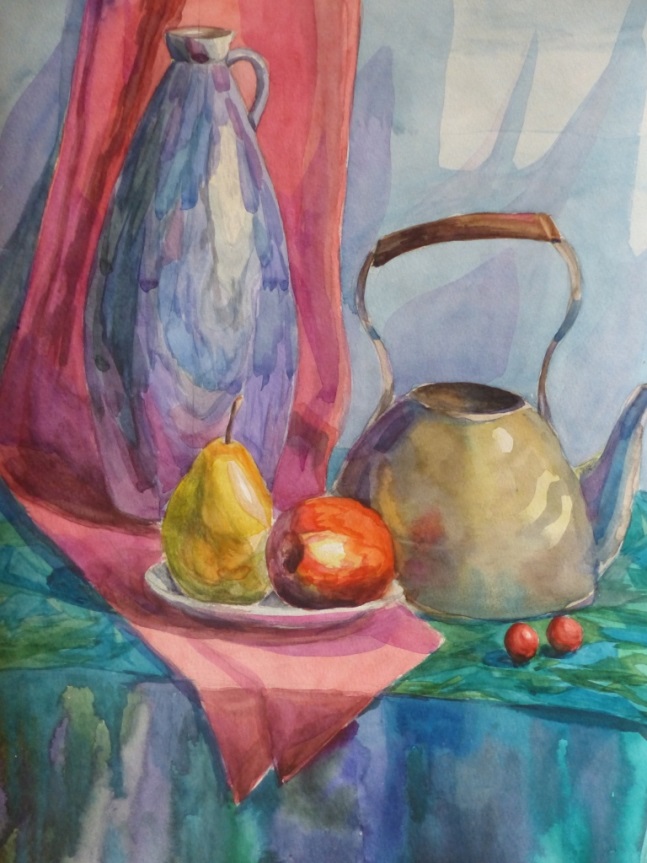 